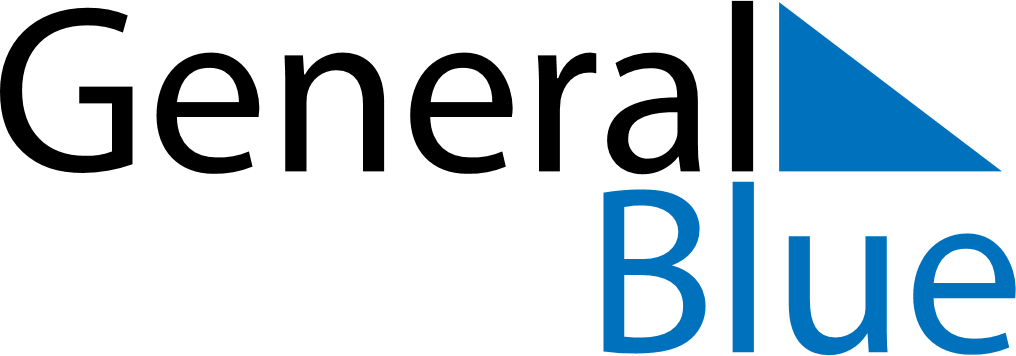 November 2024November 2024November 2024November 2024November 2024November 2024Moelv, Innlandet, NorwayMoelv, Innlandet, NorwayMoelv, Innlandet, NorwayMoelv, Innlandet, NorwayMoelv, Innlandet, NorwayMoelv, Innlandet, NorwaySunday Monday Tuesday Wednesday Thursday Friday Saturday 1 2 Sunrise: 7:43 AM Sunset: 4:17 PM Daylight: 8 hours and 33 minutes. Sunrise: 7:46 AM Sunset: 4:14 PM Daylight: 8 hours and 28 minutes. 3 4 5 6 7 8 9 Sunrise: 7:49 AM Sunset: 4:12 PM Daylight: 8 hours and 22 minutes. Sunrise: 7:51 AM Sunset: 4:09 PM Daylight: 8 hours and 17 minutes. Sunrise: 7:54 AM Sunset: 4:06 PM Daylight: 8 hours and 12 minutes. Sunrise: 7:57 AM Sunset: 4:04 PM Daylight: 8 hours and 6 minutes. Sunrise: 7:59 AM Sunset: 4:01 PM Daylight: 8 hours and 1 minute. Sunrise: 8:02 AM Sunset: 3:59 PM Daylight: 7 hours and 56 minutes. Sunrise: 8:05 AM Sunset: 3:56 PM Daylight: 7 hours and 51 minutes. 10 11 12 13 14 15 16 Sunrise: 8:08 AM Sunset: 3:54 PM Daylight: 7 hours and 46 minutes. Sunrise: 8:10 AM Sunset: 3:51 PM Daylight: 7 hours and 40 minutes. Sunrise: 8:13 AM Sunset: 3:49 PM Daylight: 7 hours and 35 minutes. Sunrise: 8:16 AM Sunset: 3:46 PM Daylight: 7 hours and 30 minutes. Sunrise: 8:18 AM Sunset: 3:44 PM Daylight: 7 hours and 25 minutes. Sunrise: 8:21 AM Sunset: 3:42 PM Daylight: 7 hours and 20 minutes. Sunrise: 8:23 AM Sunset: 3:39 PM Daylight: 7 hours and 15 minutes. 17 18 19 20 21 22 23 Sunrise: 8:26 AM Sunset: 3:37 PM Daylight: 7 hours and 11 minutes. Sunrise: 8:29 AM Sunset: 3:35 PM Daylight: 7 hours and 6 minutes. Sunrise: 8:31 AM Sunset: 3:33 PM Daylight: 7 hours and 1 minute. Sunrise: 8:34 AM Sunset: 3:31 PM Daylight: 6 hours and 56 minutes. Sunrise: 8:36 AM Sunset: 3:29 PM Daylight: 6 hours and 52 minutes. Sunrise: 8:39 AM Sunset: 3:27 PM Daylight: 6 hours and 47 minutes. Sunrise: 8:41 AM Sunset: 3:25 PM Daylight: 6 hours and 43 minutes. 24 25 26 27 28 29 30 Sunrise: 8:44 AM Sunset: 3:23 PM Daylight: 6 hours and 39 minutes. Sunrise: 8:46 AM Sunset: 3:21 PM Daylight: 6 hours and 34 minutes. Sunrise: 8:49 AM Sunset: 3:19 PM Daylight: 6 hours and 30 minutes. Sunrise: 8:51 AM Sunset: 3:18 PM Daylight: 6 hours and 26 minutes. Sunrise: 8:53 AM Sunset: 3:16 PM Daylight: 6 hours and 22 minutes. Sunrise: 8:56 AM Sunset: 3:14 PM Daylight: 6 hours and 18 minutes. Sunrise: 8:58 AM Sunset: 3:13 PM Daylight: 6 hours and 15 minutes. 